Kurz první pomoci u dětí, Český Brod, 9.6.2016Ve spolupráci se spolkem Českobroďák a městem Český Brod jsme po nějaké době opět uspořádali další z Kurzů první pomoci. Tentokrát jsme se zaměřili na první pomoc u dětí. V přes dvě hodiny trvajícím semináři, vedeném profesionálním záchranářem Janem Veselým, se přítomní dozvěděli spoustu užitečných rad, co a jak dělat v případě nejrůznějších situací, které si nikdo zažít nepřeje, ale které se prostě stávají a stát se mohou každému.Příjemným zjištěním byla poměrně velká účast zájemců o kurz, a zejména četné zastoupení maminek, v několika případech i s potomky. Méně příjemné bylo, že z celého českobrodského Sokola se kurzu zúčastnili pouze dva cvičitelé a jeden člen. Pokud všichni cvičitelé, členové i rodiče našich dětských členů první pomoc ovládají tak dobře, že žádné další vzdělávání nepotřebují, pak je jejich nepřítomnost v pořádku. Ony ale ty jejich znalosti ve většině případů spíš tak dobré nebudou a tak je asi na místě zbožné přání, abychom se jim – pokud to jen trochu půjde – nedostali do rukou… 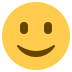 Více fotek na http://sokolbrod.cz/9-6-2016-probehl-kurz-prvni-pomoci-u-deti/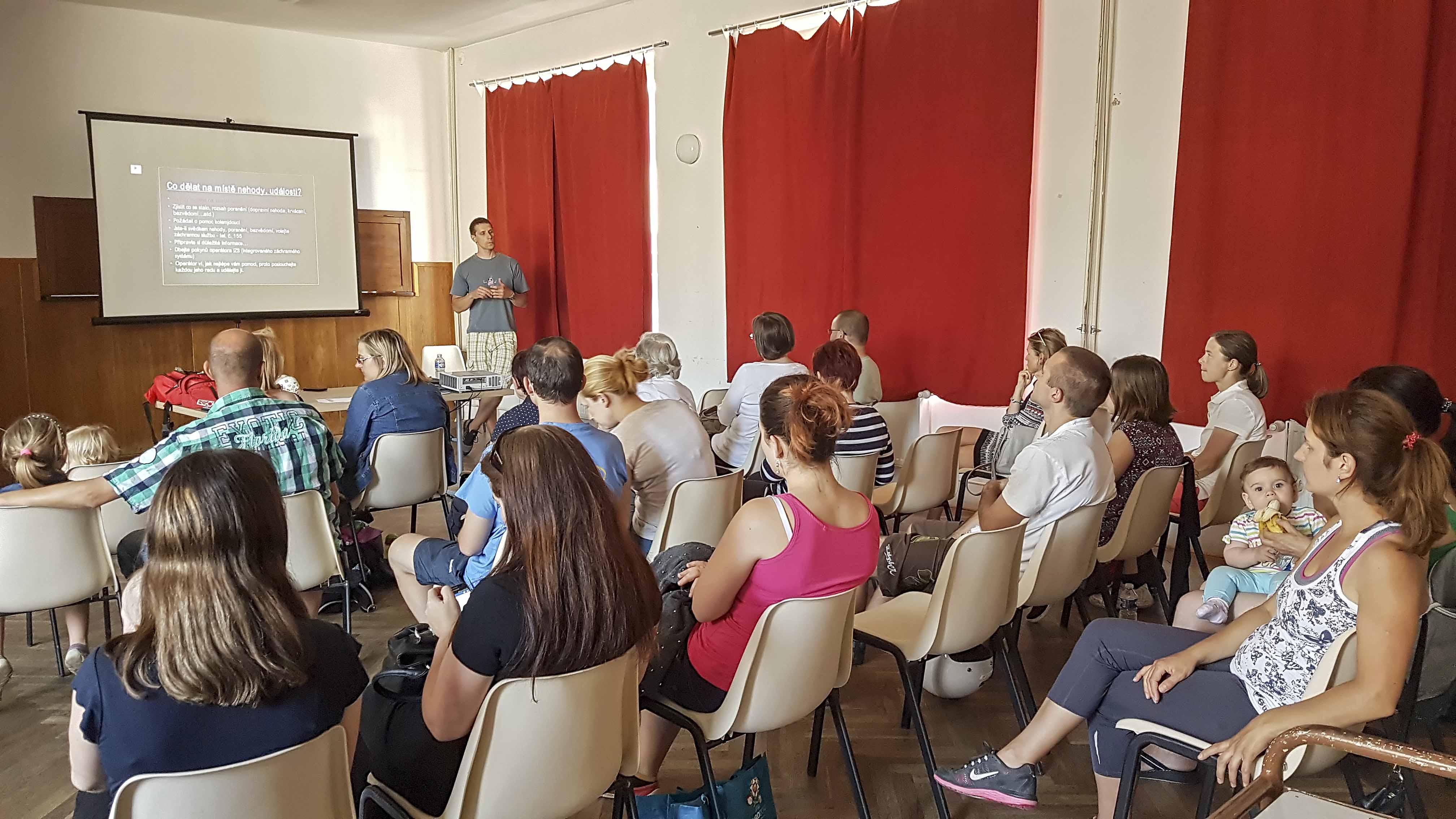 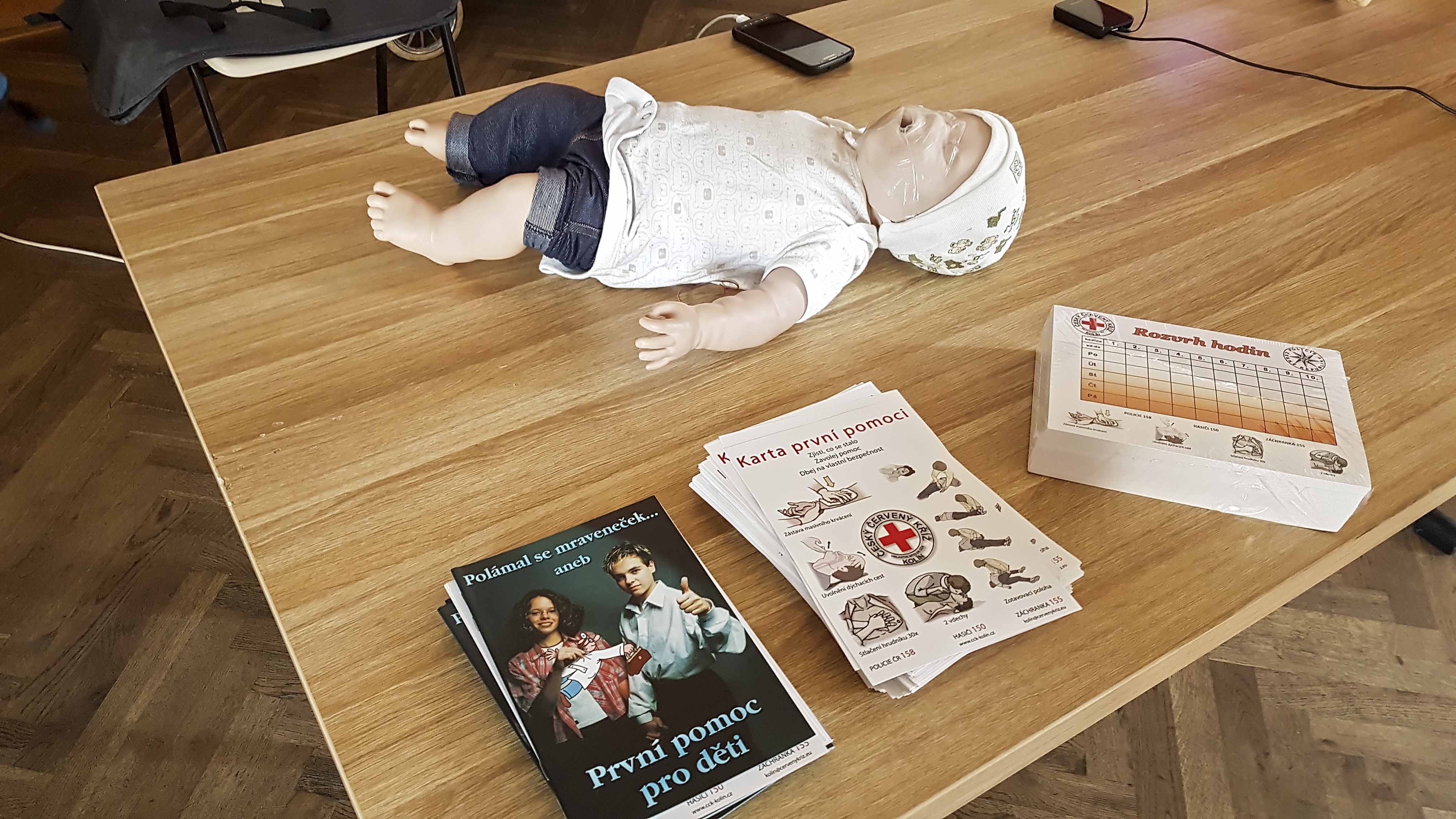 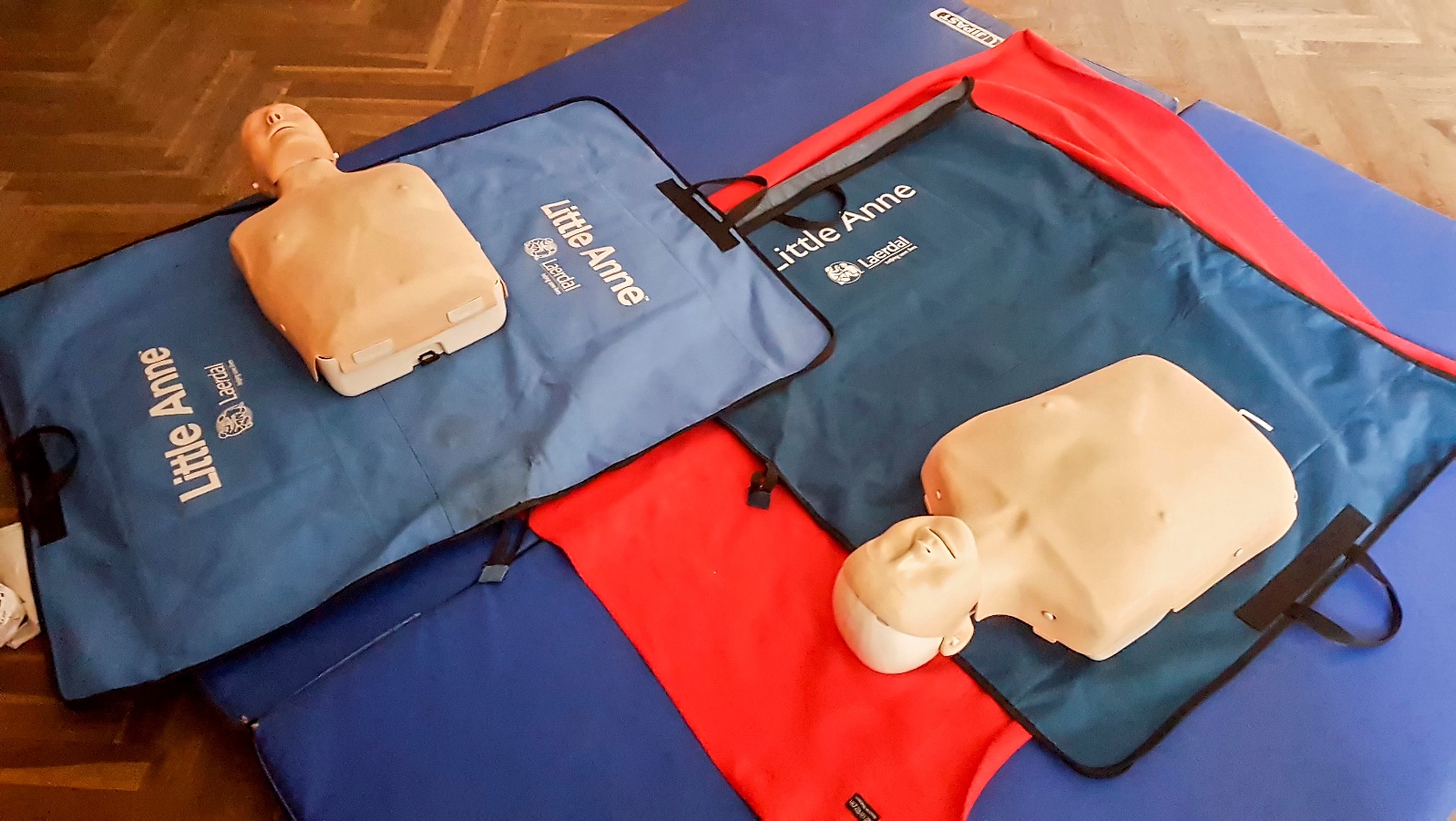 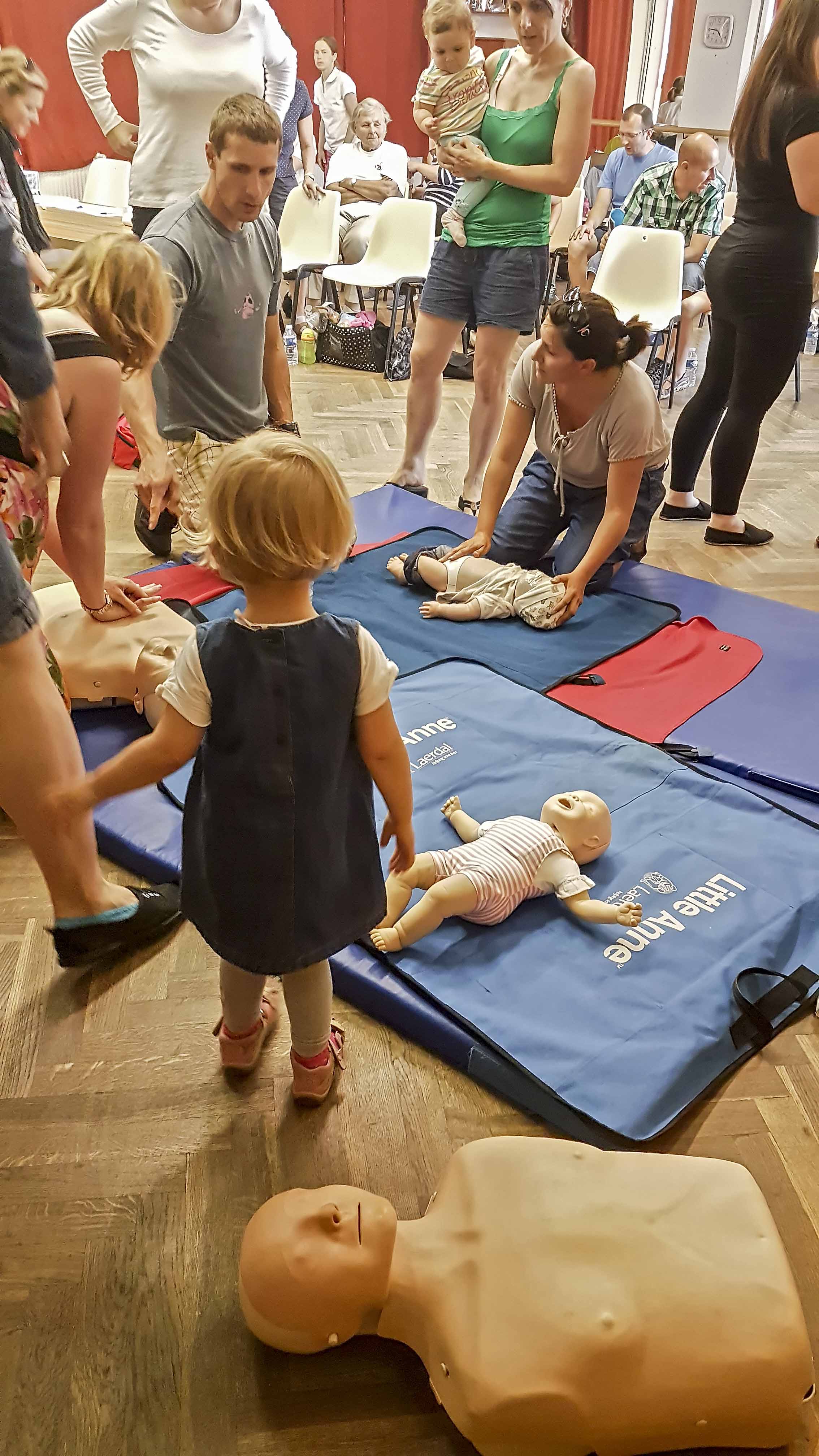 